Scott County Kids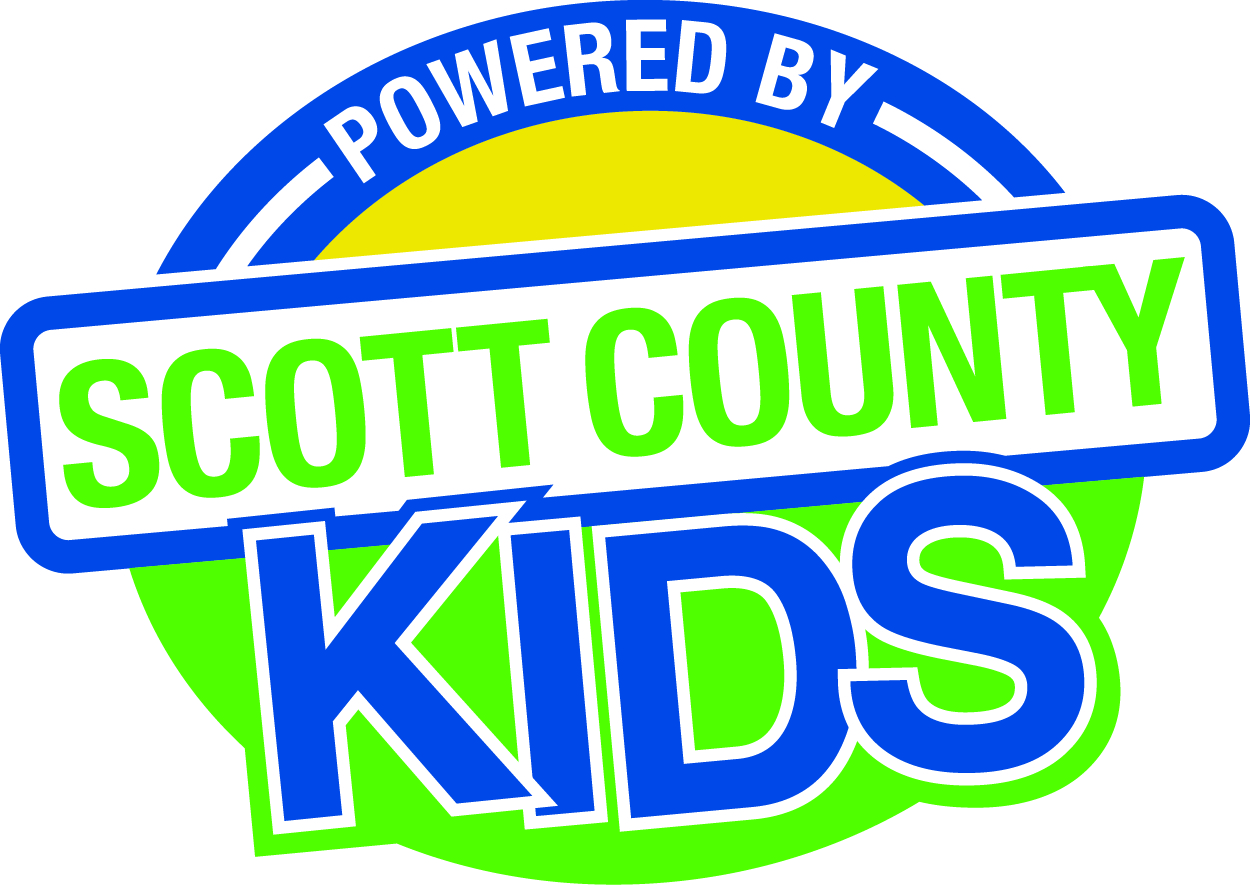 Jennifer Kakert600 W. 4th StreetDavenport, Iowa 52801Diane Martens600 W. 4th Street, Davenport, Iowa 52801563/326-8221Diane.Martens@scottcountyiowa.comwww.scottcountykids.orgSignature___________________________Board Chairperson Date the ECI Area Board approved the plan: December 4, 2012TABLE OF CONTENTSSection I:  	General Information									Identification of the Early Childhood Iowa Area				       		Use of the Community Plan					       Early Childhood Iowa Area’s Vision and Mission		    			Area Demographics and Geographic Composition 				Section II:  	Community Needs Assessment		Development of the ECI Area’s Community Needs Assessment	     		Analysis of the ECI Area Data Collected								Priorities of the ECI Area Board and Analysis				Indicators of the ECI Area Board and Analysis				Indicator Trend Data Matrix								Strategies of the ECI Area Board						ECI Area Board’s Process for Awarding Funds			Section III: 	Fiscal Assessment 		ECI Area Fiscal Assessment								     		Process used to Gather Information						     Collaborative Funding								Early Childhood Iowa Area Fiscal Assessment Results Matrix		Section IV:  	Community CollaborationCommunity Partners, Collaborative and Networking Opportunities															Section V:	Review and Evaluation		Review and Evaluation Methods		Section I: General InformationIdentification of the Early Childhood Iowa Area (ECIA)The Scott County Kids Early Childhood Iowa (hereinafter “SCKECI”) area is made up of Scott County. Scott County is part of the Quad Cities Metropolitan Area, spanning the Mississippi River in both Iowa and Illinois.   SCKECI serves families with children prenatal through age five, with an emphasis on children with risk factors.  The SCKECI Area Board approved the following policy regarding service provision of services, including contracting services with providers outside of Scott County:Map of SCKECI service area: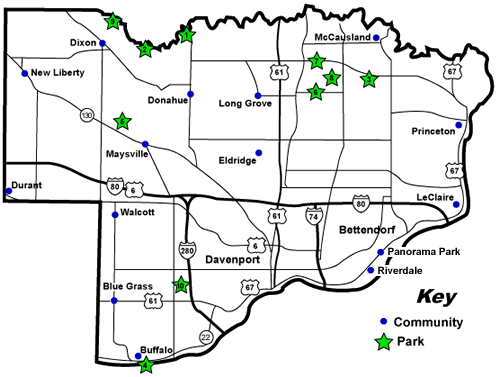 Use of the Community PlanThe Community Plan is a tool used by the SCKECI Board to identify the issues facing our community and highlight strategies for making an impact towards our mission of coordinating and expanding the community’s services to enable young children to be physically healthy, intellectually curious, emotionally sound and socially competent.  This iteration of the plan was developed in cooperation with public and private input from board members, community leaders in social service, agencies and partners involved in providing care, parents and families.The SCKECI Board strives to provide bound and/or electronic copies of the Community Plan to all programs serving the birth through age 5 demographic.   The Community Plan is available on the SCKECI website (www.scottcountykids.org) and requests for copies are filled on an ongoing basis.One example of the use of the Plan is with the Early Childhood Coordinating Council, a collection of agencies focused on early childhood services.  The Council has included the SCKECI Community Plan as a standard item on its agenda for purposes of education, reference and discussion.In addition, SCKECI is involved with many community organizations and works to ensure that the SCKECI community priorities are monitored and promoted within such organizations.  Priority areas are emphasized within appropriate committee and/or agency discussions.  The following highlights organizations within our area that focus, in some capacity, on the priority areas of the SCKECI Community Plan:VisionEarly Childhood Iowa Vision: “Every child, beginning at birth, will be healthy and successful.”The state vision was considered and adopted by this board in 2003.  Board members recall that the state vision statement was quickly adopted by SCKECI Board as the board strongly supports the vision and believes it concisely conveys the important assignment of this organization. MissionThe mission of SCKECI is to coordinate and expand the community’s services to enable young children to be physically healthy, intellectually curious, emotionally sound and socially competent. Led by citizens, this partnership of public and private entities provides a continuum of seamless services targeted at helping all children reach their full potential. Central to this mission is a vision realizing better outcomes for the most vulnerable children in Scott County. Geographic/Demographic Profile for the Early Childhood Iowa Area Scott County has two metropolitan cities and a total population of 167,095 according to the U.S. Census Bureau as of July 31, 2012.  Davenport is the largest city, as well as the county seat.  Bettendorf is the second largest city in Scott County and one the fastest growing cities in Iowa.  Towns within Scott County include: Blue Grass, Dixon, Donahue, Durant, Eldridge, New Liberty, Panorama Park, Walcott, Long Grove and Park View. River towns include: Buffalo, LeClaire, McCausland, Princeton and Riverdale.Scott County has a mix of urban and rural areas. Local industry includes John Deere and Alcoa. Scott County borders the Mississippi River that provides beautiful scenery and wildlife as well as transportation for industry with many barges using the waterway.  Two hospital systems, Genesis Health System and Trinity Regional Health System, serve this area.  The Iowa Department of Human Services (DHS) has an office located in Davenport, within the same building as Scott County Kids. During the most recent strategic discussion regarding the community plan on October 12, 2012, Board members noted some of the unique strengths and challenges for our area.  Scott County is uniquely position as one of the two counties contained within the bi-state area known as the Quad Cities.  As a result, SCKECI (along with a numerous area social service providers) face the challenge of serving individuals who may live in one state and work or be a part of the educational or childcare system in another state. The challenge of multiple funding opportunities and limitations is a daily reality for this area.  Based on the fact that our area has grown accustomed to looking at social service from a regional (multi-county and multi-state) perspective, it is challenging to create private sector financial support to supplement state and federal dollars for SCKECI initiatives.  However, a key strength noted by the Board is that this is a caring, engaged and giving community making it a quality place to live.  Overall, the Board noted that the community enjoys good, quality programs provided by a variety of organizations that work well together in communicating and collaborating for the betterment of our area residents.Attached as CP Tab # 3 is the demographic report from the U.S. Census Bureau's latest data, for both Scott County and Iowa.The following demographic information was considered by the SCKECI Board and community partners as part of the development of the Community Plan.Current overall population data, population trends: Davenport		100,000Bettendorf		30,000Blue Grass		1200Buffalo		1260Dixon		200Donahue		320Durant		1550 (lies in three counties)Eldridge		4000LeClaire		3000Maysville		170McCausland	310New Liberty	140Panorama Park	130Walcott		1350Long Grove		600Park View		2170Princeton		806Riverdale		430Link to Google map and data:http://www.google.com/publicdata/explore?ds=kf7tgg1uo9ude_&ctype=m&strail=false&bcs=d&nselm=s&met_s=population&scale_s=lin&ind_s=false&ifdim=county:state:19000&hl=en&dl=en&ind=false&xMax=-88.52173561718751&xMin=-98.15674538281251&yMax=39.94528098722842&yMin=44.08931310391128&mapType=t&icfg&iconSize=0.5     The following table provides current overall population data for children ages prenatal through 5 years, and population trendsChildren ages 0-5 in Scott County		Data SourceThe following table provides 2011 ethnicity data for Scott County residents of all ages:The following section details demographic information for school districts within the ECIA:Bettendorf Community School District:Data source:  http://www.bettendorf.k12.ia.us/district/home%20page?object=Quick_Facts.pdf&infobar=no&templates=RWD&ConfPosition=2Geographic area: District boundaries, approximately nine square miles of Bettendorf, Iowa as well as a small section of Davenport, Iowa. There are eight schools in the District: six elementary schools, one middle school, one high school with an alternative high school program (shared with two other neighboring school districts).  Student population:ENROLLMENT (Oct. 2011)Grant Wood Elementary (Grades EC-5) 355Herbert Hoover Elementary (Grades K-5) 409Mark Twain Elementary (Grades EC-5) 309Neil Armstrong Elementary (Grades EC-5) 304Paul Norton Elementary (Grades K-5) 460Thomas Jefferson Elementary (Grades EC-5) 158Elementary Total 1,995Bettendorf High School (Grades 9-12) 1,423Bettendorf Middle School (Grades 6-8) 1,084In-District Total 4,502Preschool with Local Providers 220Total Students Served 4,722Weighted Students Served 4,602Davenport Community School District: Data source: http://www.davenportschools.org/about-us/profile-of-our-districtGeographic area: Communities of Blue Grass, Buffalo, Davenport, and Walcott covering a total land area of covers 109 square miles, including:19 Elementary Schools6 Intermediate Schools4 High Schools4 Early Childhood Learning Centers1 Athletic Stadium1 Operations Center1 Achievement Services CenterStudent population:  Enrollment: 15,305 students (October 3, 2011-Official Enrollment Count Day)North Scott Community School District:Data sources: http://www.north-scott.k12.ia.us/board/agenda/2010-2011/10-11-10/Enrollment.pdf and http://www.north-scott.k12.ia.us/North%20Scott%20School%20District%20Analysis.pdfGeographic area:  The North Scott Community School District serves rural and suburban populations in northern Scott County, Iowa. The expansive district covers approximately 215 square miles.Student Population: 3173Pleasant Valley Community School District:Data Source: https://sites.google.com/a/student.pleasval.k12.ia.us/pleasantvalleyschools/homeGeographic area:  The district was organized in 1962 and encompasses 44 square miles of eastern Scott County including the towns of LeClaire, Panorama Park, Riverdale, the village of Pleasant Valley and over one half of the City of Bettendorf.Student population:  4,160 students in five K-6 elementary schools, one 7-8 junior high, and one 9-12 high school.High school graduation rates are a focus of a number of community initiatives, including Achieve Quad Cities (www.achieveqc.org).  The following data provides a snapshot at high school graduation rates: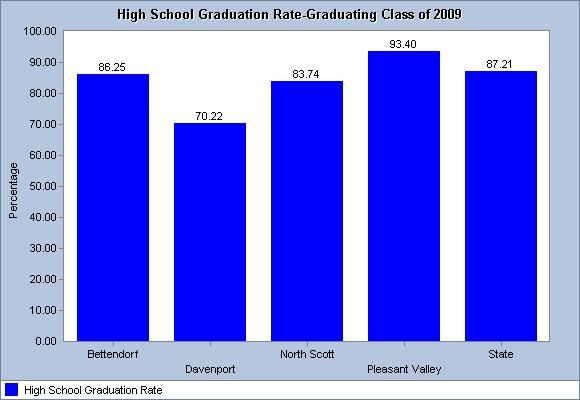 Data Source: http://www.iowaschoolprofiles.com/profileschart.asp?t=d&y=1&f1=3&s0=06210000&s1=16110000&s2=47840000&s3=52500000High School Graduation (Percent)In addition to high school graduation rates, a number of organizations, including United Way of the Quad Cities Area, is monitoring and making grade level reading a priority goal for the area.  The following highlights information about reading proficiency in our area: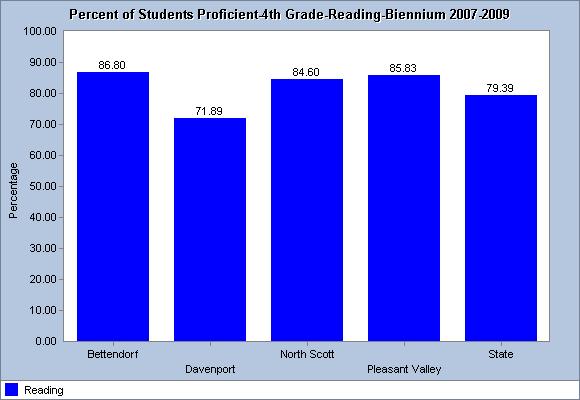 Data Source: http://www.iowaschoolprofiles.com/profileschart.asp?t=d&f1=1&f2=1&f3=1&s0=06210000&s1=16110000&s2=47840000&s3=52500000Student Reading Test Scores – 4th Grade (Percent)*The following provides information regarding income and poverty in the area according to the 2005-2009 American Community Survey, U.S. Census Bureau as referenced in “Poverty And Food Needs – Scott County,” Iowa State University Extension and Outreach (Revised, October 2011), attached as CP Tab# 7:Data source:http://www.extension.iastate.edu/hunger/counties/profiles/scott.pdf Of high concern to the SCKECI Board is information related to childcare centers.  Attached as CP Tab# 8 is a map of all child care providers listed with Child Care Resource and Referral in Davenport.  The map, prepared by United Way of the Quad Cities using the Community Issues Management (CIM) mapping system, compares the childcare locations to the percent of the populations under the age of 5.  The childcare sites are identified according to their capacity and their level of certification.With regard to the economy and employment, the following tables provide relevant information for Scott County.Data Source: http://www.bestplaces.net/economy/county/iowa/scottFood Assistance (Percent)Free or Reduced-Price Lunch Eligibility (Percent)Data Source: KIDS COUNT Data Center, datacenter.kidscount.orgUnemployment (Percent)Data Source: KIDS COUNT Data Center, datacenter.kidscount.orgSCKECI continues to monitor child abuse relates relative to the Board’s priority areas.  The following details recent data for child abuse and neglect cases in Scott County:Data Source: http://www.dhs.state.ia.us/Partners/Reports/PeriodicReports/Abuse/Child.htmlChild Abuse and Neglect (per 1,000 children, age 0-17) (Rate)Data Source: KIDS COUNT Data Center, datacenter.kidscount.orgOther relevant data such as health, teen pregnancy and childcare is included below:2010 Medicaid BirthsData Source: Janet Horras State Home Visitation Director, Bureau of Family Health I Iowa Department of Public Health; Email 5/30/12Teen Unmarried Births (Percent)Data Source: KIDS COUNT Data Center, datacenter.kidscount.orgTo assist the Board and SCJECI staff with planning, the following charts were created using the most recent census data (see CP Tab# 9 for Scott County QuickFacts from the US Census Bureau):Section II: Community Needs AssessmentDevelopment of the Community Needs AssessmentSCKECI conducted a community needs assessment through a variety of channels including, but not necessarily limited to, the following: a survey sent to all social service agencies in Scott County; SCKECI staff participation on area committees serving children ages 0 to 5; public forums hosted by SCKECI soliciting feedback on strengths, needs and gaps in services; SCKECI Board Community Plan Strategic Planning Session including a open portion for community leaders allowing for broader input.The following documents are attached at CP Tab # 9 through 12 and were used as part of the Community Needs Assessment Process:Fiscal Assessment mailing list (CP Tab # 9)2011 Family Support Annual Report Review (CP Tab # 10)2011 SCKECI Annual Report  (CP Tab # 11)Survey mailed to Early Childhood Partners, January 2012 (CP Tab # 12)Analysis of the Needs Assessment Data Collected Community data was collected by state result priority area. A survey was sent to all early childhood partners in January 2012. The survey gave SCKECI an opportunity to learn more about the needs of early care and education professionals in our community. The information learned has been used to shape professional development offerings.In addition, the SCKECI priority areas were reviewed at the Early Childhood Coordinating Council Meeting and during the community session of the Board Community Plan Strategic Planning Session. Members provided answers to the following questions: Are there gaps in services?What do we want to see happen?What change would we like to see?What is the strategy to reach the goal? Board members were assigned a priority area based on their expertise and interest. During the October 12, 2012 Board Community Plan Strategic Planning Session, Board members then reviewed data and presented a summary of the data (areas to highlight, areas of concern, gaps in services) and how the programs funded by SCKECI impact the particular priority.Priorities & Strategies of the Early Childhood Iowa Area BoardThe Board approved the following priority areas for SCKECI to carrying out the overall mission of coordinating and expanding the community’s services to enable young children to be physically healthy, intellectually curious, emotionally sound and socially competent:Advance healthy physical and mental development for all children with a priority for at risk children.Increase the number of center and home based providers meeting quality standards.Increase positive relationships between children and parents.Increased access to affordable quality learning environments for all children.Increase awareness regarding the importance of the early years.The following pages demonstrate past program trend data as well as combining State Result Areas (Children Ready to Succeed in School; Healthy Children; Secure and Nurturing Families; Safe and Supportive Communities; Secure and Nurturing Child Care Environments), Scott County Community Plan Priorities, Community Strategy, Action Steps, Scott County Community Indicators and Scott County Kids Funded Programs.  State Result Area: Ready to Succeed in School(See CP Tab #2 for Ready to Succeed in School Working Papers)Low fourth grade reading proficiency is a critical concern for success in school and life.  In the SCKECI service area much is being done to prepare children for school.  SCKECI funded programs include: Grace Head Start, Scott County Head Start, Early Head Start and preschool scholarships.  Currently all four of the school districts in Scott County participate in the 4-year-old voluntary preschool program. The offering is reviewed by the Mississippi Bend AEA on a quarterly basis.  The Superintendent’s Early Childhood Education Planning Group, convened by Davenport Schools to assure that every child in the Davenport School District has the opportunity to attend preschool provides a positive focus on the issue.  In addition, the United Way of the Quad Cities convened a representative of each of the public school districts in the Quad Cities and the Diocese of Davenport to define kindergarten readiness, design a simple way to asses this data point annually and provide suggestions on ways in which the community can support the schools in increasing kindergarten readiness.  SCKECI is a part of these efforts.   Most schools in the community use “Creative Curriculum” and professional development is available from the AEA to those teachers utilizing the curriculum. Of note, most preschools are now using the on-line version of GOLD and the AEA offers professional development and technical assistant for GOLD assessment.  At least two preschools in the area are now a “Nature Explore” certified, focusing on the benefits of outdoor classrooms.  Lastly, the service area was recognized nationally as an “All American City” and for its work with high school graduation rates through a national United Way award given to Achieve Quad Cities.  It continues to be an exciting and progressive time for school readiness in Scott County.
SCKECI is committed to funding quality programs.  A shining example is demonstrated in that Bright Beginnings earned the Iowa Family Support Program Credential. SCKECI also requires that in order to participate in the preschool scholarship opportunities, preschools must be verified by the Quality Preschool Program Standards. In addition, in order to participate in the childcare scholarship opportunities, childcare homes must be registered with the DHS and centers must be licensed by DHS.State Result Area: Healthy Children(See CP Tab #2 for Healthy Children Working Papers)Universal assessment of birth in Scott County continues to be the foundation for efforts to promote the optimal health and development of young children.  Parents are visited by a medical social worker prenatally, and or in the hospital, after delivery to determine appropriate services that will foster good child outcomes and provide families with needed support.  Child Care Nurse Consultant plays a vital role in ensuring Scott County’s children are receiving the highest level of care.  The Child Care Nurse Consultant works in tandem with other public health nurses at the Scott County Health Department to complete immunization audits.  This position is crucial in communicating and educating the childcare providers of the importance of immunizations.The Scott County Kids Health Committee, convened by Scott County Kids, consists of all nurses from all public schools and private schools are represented by a Scott County Health Department nurse. The Scott County Health Department also participates to address public health issues.  SCKECI has been involved in furthering healthy children the a number of ways, including but not limited to the following: participation in Scott County Board of Health Meetings; participation in the School Health Initiative; participation in the Iowa Association for Infant and Early Childhood Mental Health; funding for infant and toddler mental health training; a number of oral health initiatives.  SCKECI funded the Child Care Nurse Consultant program checking immunizations at centers and providing technical assistance regarding immunizations.  The Bright Beginnings program, funded by SCKECI, provides support to young parents, education and resources for prenatal, infant and toddler care. Moving forward, SCKECI will work to expand the Bright Beginnings model to include both major hospitals in the service area.  In addition, SCKECI has funded numerous training programs focuses on the priority areas identified.  Obesity continues to be a major issue for children throughout the nation and in our service area as well. While obesity is not represented in a priority area, SCKECI will continue to fund playgrounds and partner with providers focused on awareness and programming to bring more youth exercise programs and healthy living awareness to the service area.State Result Area: Secure & Nurturing Families(See CP Tab #2 for Secure & Nurturing Families Working Papers)SCKECI’s service area is pleased to report positive movement in areas involving secure and nurturing families, yet more is to be done.  SCKECI funds or has funded the following programs: Universal Assessment / Bright Beginnings, HOPES, PACT, PIO and Effective Black Parenting.   Being a more urban area for the state, the service area enjoys a wider array of services than other parts of the state. Once needs are identified, the community is eager and quick to respond and engages well through an established system of care. There is good collaboration between the public and private sector. Of note, the United Way Women’s Leadership has taken on early childhood and is funding teacher training and a capital project benefitting preschool age children.  A number of councils and committees are established and working on the 0-5 population. While this is great news, there is opportunity for greater streamlining of discussions and efforts. One difficulty that SCKECI has is that the majority of our community is focused on bi-state and regional issues while SCKECI is limited to Scott County in its reach.  Importantly, the $1.6 million MIECHV (Maternal, Infant and Early Childhood) funding has and will continue to impact the service area in positive ways. It has shifted funding previously provided by SCKECI allowing SCKECI to revise its funding strategy for certain priorities.   SCKECI will continue to stay connected to MIECHV efforts.As part of strategic planning, the SCKECI Board discussed the need for whole family advocacy acknowledging the health and wellness of the 0-5 population depends greatly on the health and wellness of the whole family (and community generally).State Result Area: Safe & Supportive Communities(See CP Tab #2 for Safe & Supportive Communities Working Papers)SCKECI has worked and will continue to work in funding public awareness campaigns on the importance of the early years. Notably, SCKECI published works in Family Focus magazine, revamped its branding efforts and published an updated Community Resources Guide.  In collaboration with the Community Foundation of the Great River Bend and the United Way of the Quad Cities, SCKECI funded Rob Grunewald to speak to the community about the importance of the early years.  The statistics for Scott County demonstrate stressed economic times for families in the service area.  Reaching families, as well as the business community is an important and challenging task.  The current SCKECI Public Awareness Committee is engaged and prepared for the challenge ahead.State Result Area: Secure & Nurturing Child Care Environments(See CP Tab #2 for Secure & Nurturing Child Care Environments Working Papers)Referring to the data from Child Care Resources and Referral in comparing the Scott County data to the state of Iowa data, Scott County’s 0-5 population accounts for 5.6% of the state’s 0-5 population.  Comparatively, Scott County’s non-registered homes equate to 8% of the non-registered homes in the state, demonstrating that Scott County has a high number of non-registered child care providers.   The following SCKECI funded programs/initiatives work to provide secure and nurturing environments for learning: First Children’s Finance; AIM4Excellence; Family Child Care Home Auditor; Child Care Scholarships; Health Start Programs; Child Care Nurse Consultants; professional development offerings; Quality Improvement / slot expansion; and the First 2000 Days Campaign.SCKECI recently received a grant from the River Boat Development Authority. The grant will provide a match to funding childcare providers (homes and centers) secure from local businesses; SCKECI will also match the secured funds. The providers must use the funds to purchase items to increase quality. The childcare providers will also be required to promote the 2000 Days Campaign.Considering economic circumstance and centers closing, SCKECI is shifting its focus more to quality as opposed to quantity of centers and homes providing early childhood learning.  A strategy to fund professional development for caregivers will remain.  A new focus will be placed on providing services and/or resources in Spanish and other languages to more adequately reach the full community. Community-Wide Indicators of the Early Childhood Iowa Area BoardAnalysis of the Information collected to identify indicatorsAdopted Indicators (See Chart Below)A – Children Ready to Succeed in SchoolB – Healthy ChildrenC – Secure and Nurturing FamiliesD – Safe and Supportive CommunitiesE – Secure and Nurturing Child Care EnvironmentsStrategies of the ECI Area BoardThe SCKECI Board is committed to furthering the vision and mission of Early Childhood Iowa.  A redesigned public awareness plan, strategies for state level advocacy and an eagerness to partner and collaborate with other community partners are staple ingredients for the board’s success. The Board is exploring a revised committee structure that will align committee work more closely with the priority areas identified herein. In addition to service on the SCKECI Board, many Board members also serve on other local boards. See CP Tab #13 for a listing.  Service on multiple boards allows for greater capacity by advocating on behalf of SCKEKI in numerous like-minded venues. The ECIA Board’s Process for Awarding FundsThe Scott County Kids Early Childhood Area awards funds in four basic manners. The first being when a new need is identified and has been vetted to meet one of the SCKECI priority areas in which funding is available in a funding category that matches the needed service then an RFP or Request for Proposal is posted on the SCKECI website and disseminated via email to area service providers. The second way in which funds are awarded are though a re-application process. This process is for programs that are meeting an existing need and have had positive outcomes.   The required application materials for the two methods for disseminating funding stated above is the same.  Once the proposal information is received from an applicant, the application and SCKECI evaluation criteria tools are given to reviewers. Reviewers score the applications and provide the scores to SCKECI staff. The review committee then meets in person to review the scores that were provided and rational behind the scores. This process including narrative of reviewer comments is provided to the Contracts Management Committee. The Contracts Management Committee then provides a narrative to the SCKECI board.  The board reviews the information provided and decides on funding. The third manner funds are awarded are through one-time “mini-grant” projects. In this case an application is designed to meet the criteria of an identified need (child care slot expansion for example). The applications are reviewed by an ad-hoc committee, (including the child care nurse consultant when child equipment is being considered). The committee’s recommendations are taken to the Contracts Management Committee, if approved the Contracts Management Committee takes the recommendation to the SCKECI Board. The board reviews the information provided and decides on funding. The fourth manner in which funds are awarded are though professional development or other one-time event opportunities. The board budgets funds to support professional development opportunities, as specific community opportunities are identified the role of SCKECI is identified. For example SCKEI may provide funds for a speaker with a particular expertise in early childhood or materials so that childcare providers are able to implement the information learned.  Staff reports the individual budget and usage of these funds to the board as they are identified.The Board is continually focused on making a connection between its identified “priority areas” and funding decisions.  A summary of the priority areas is always included with funding materials as a way to keep the Board focused on its core mission and targeted points.SCKECI, and its Board, strive to keep community partners, funding programs and the public aware of its polices and procedures related to funding.  In an effort to do so, SCKECI provides information regarding requests for proposals on its website and includes processes about such topics as (but limited to) the appeal process, quality reporting, performance improvement plans in funding communications.Section III:  Fiscal Assessment Early Childhood Iowa Area Board’s Fiscal AssessmentSCKECI, in collaboration with Bi-State Regional Commission as its fiscal manager, provides sound and thoughtful fiscal oversight for the funds allocated to the service area. SCKECI solicited feedback through personal conversations, online surveys, public meetings, and mailings regarding funding sources for services for children prenatal through five years old.  See CP Tab #15 for example communications and feedback tools. Matrix DetailCommunication – There is a process for the exchange of information and common understanding. Contribution – There are mutual exchanges through which partners help each other by providing some of the resources and support needed to reach their independent goals.Coordination – There is a deliberate, joint, often formalized relationship among partners involving communication, planning and division of roles, and longer-term goals. Cooperation – There is a defined relationship in which partners plan together, negotiate mutual roles and share resources to achieve joint goals. Collaboration – Partners engage in a process through which they constructively build an interdependent system which includes a common mission, comprehensive communication and planning, pooled resources, and shared risks and products. Section IV: Community CollaborationCommunity Partners, Collaborative and Networking OpportunitiesSCKECI is a component of the Scott County Kids agency structure (see chart below).  In addition to working within the Scott County Kids agency, SCKECI collaborates in some capacity with the following: Early Childhood Coordinating Council; Scott County Kids Health Committee; School Health Initiative; Scott County Kids System of Care; Oral Health Meetings; Quality Child Care Connection; Quad Cities Association for the Education of Young Children; Looking4Leadership; Parent Engagement; United Way Women’s Leadership Council; MIECHV (Maternal, Infant and Early Childhood) Grant –Lutheran Services In Iowa; Home Visitation/Parent Education workgroup (SCKECI, Genesis, ISU Extension and Lutheran Services in Iowa); United Neighbors; Casa Guanajuato; Scott County Preschool Advisory Group; Kindergarten Readiness –United Way; Community Luncheons and Drives for Child Care Supplies -United Way Women’s Leadership; Superintendent’s Early Childhood Education Planning Group (Davenport Schools); Child Abuse Councils; Community Partnerships for Protecting Children.   The Community Foundation of the Great River Bend (“CFGRB”) has been a strong collaborator with SCKECI. Community Foundation of the Great River Bend convened early childhood leaders from both Iowa and Illinois as an opportunity to better early care and education systems on both sides of the river, the group was called the Bi-State Early Childhood Coalition. This was fruitful coalition. One of the first achievements of the coalition was the Kennsington Survey. This professional organization was hired to survey early care and education providers to assess their needs. As a result of the needs assessment professional development for early childhood leadership was sought out.  AIM4Excellence was then implemented in Illinois and then Iowa, using SCKECI funding. An Impact Study Evaluation Report was completed on the Quad Cities Cohorts in June 2012, the findings were very positive. Another identified need was a way to recruit appropriate candidates to the early care and education professional field. This need is being met through a website; Looking4Leadership. SCKECI also received a grant from Community Foundation of the Great River Bend to provide board development.  The Board is fully engaged.  In addition, as noted above, many Board members serve on a number of local boards thus maximizing efforts and opening doors for collaborative partnerships.CFGRB provided Parent Café training for a large number of agencies in the Bi-State area so that agencies would be able to better engage families and clients. Two agencies that are contractors of SCKECI attended the training. Those agencies are in the process of conducting Parent Cafés, once the Parent Cafes are completed SCKECI looks forward to learning from the information the agencies are able to gain from families.In September 2012 Community Foundation of the Great River Bend disbanded the Bi-State Child Care Coalition due to goals being met.  CFGRB does have future plans for some specific activities, SCKECI looks forward to being involved with those activities.SCKECI has regularly attended the Quad City Funders Forum.  SCKECI received a grant from the River Boat Development Authority to provide a match to funding child care providers (homes and centers) secure from local businesses.  SCKECI will also match the secured funds. The providers must use the funds to purchase items to increase quality. The childcare providers will also be required to promote the 2000 Days Campaign as part of this exciting collaboration.SCKECI benefits from a great relationship with the Scott County Health Department. The spread of infectious disease has been addressed in a number of ways throughout the years. The childcare nurse consultant has provided story books to child care homes centers that stress the importance of manners regarding sneezing and coughing and the importance of hand washing. Health and Safety kits were provided by SCKECI and the childcare nurse consultant was very involved with choosing items that would be most beneficial to childcare centers. Cases for storing medicines were selected by the childcare nurse consultant and included in the kits. This year more emphasis will be placed on child care providers getting immunizations so that they can remain healthy, care for children and keep disease from spreading. There is an ongoing dialogue with the childcare nurse consultant and others in the health department to collaborate to meet the quickly developing health care needs of young children. Section V: Review and EvaluationThe Scott County Kids Early Childhood Iowa Board refers to the community plan on a regular basis, most often related to discussions regarding funding decisions. In the future it may be beneficial for board members to form small committee to review specific sections and bring any suggestions or updates to the board. Please refer to the annual report for program performance measures. See also CP Tab # for documents related to quality programming. The most immediate manner in which funded programs are monitored is the SCKECI Contracts Management Committee. This Committee meets prior to board meetings and any programmatic items within contracts are discussed. Financial updates are also provided from Bi-State Regional Commission. This committee provides important management and oversight of all contracts as well as the overall budget.The Outcomes Committee meets quarterly to review quarterly reports from programs, their fourth meeting of the fiscal year consists of reviewing the annual report. On-site reviews are conducted annually. Bi-State Regional Commission participates in these reviews and provides financial reviews of the agencies.When board members join the board they are given a board job description to review and sign. A board orientation is provided and new board member materials are provided.  The board completes board surveys on an annual basis and has engaged in critical thinking and assessment concerning its operational activities.In summary, SCKECI is committed to growing and developing a stronger and more supportive system allowing for child and their families to reach their highest potential.  SCKECI strives toward the vision that “Every child, beginning at birth, will be healthy and successful.”Priority AreaScott County / Quad Cities AgencyHealthy ChildrenBoard of HealthHealth DepartmentSecure & Nurturing Child Care EnvironmentsUnited Way Women’s Leadership CouncilChild Care Resources & ReferralQuad Cities Association for the Education of Young ChildrenSecure & Nurturing FamiliesHome Visitation CommunityScott County Kids DecategorizationCommunity Partnerships for Protecting ChildrenChildren Ready to Succeed in SchoolMississippi Bend AEAScott County Preschool Advisory GroupSafe & Supportive CommunitiesScott County Kids DecategorizationCommunity Partnerships for Protecting ChildrenCommunity Outreach Meeting13,689Woods and Poole 201114,244Woods and Poole 201014,294Woods and Poole 2009NAWoods and Poole 200813,871Woods and Poole 200713,180Woods and Poole 2006Caucasian87.8%African American7.1%American Indian / Alaskan Native0.4%Asian2.1%Hispanic or Latino5.7%Bi or Multi-Racial2.5%District High School Graduation Rate Bettendorf 86.25 Davenport 70.22 North Scott 83.74 Pleasant Valley 93.40 State 87.21 20062007200820092010Scott County81.2%83.6%83.8%77.4%85.3%Iowa90.8%90.5%88.7%87.2%89.4%District Reading Bettendorf 86.80 Davenport 71.89 North Scott 84.60 Pleasant Valley 85.83 State 79.39 20062007200820092010Scott County77.2%76.6%77.3%78.6%78.2%Iowa78.4%78.8%78.9%81.2%78.5%Scott County EstimatesScott County EstimatesScott County EstimatesScott County EstimatesStatewide EstimatesStatewide EstimatesPoverty Status of Individuals by AgeNumberMOE (+/-)PercentMOE (+/-)PercentMOE (+/-)Total population in poverty, all ages19,106167312%111.40%0.2Age 5 & under257736022.70%318.30%0.7Age 6 – 17431947914.80%1.612.50%0.3Age 18 – 6411,14272611.10%0.711.10%0.2Age 65 & up10682045.60%1.18.00%0.2EconomyScott, IAUnited StatesUnemployment Rate6.70%8.60%Recent Job Growth-0.36%0.35%Future Job Growth32.58%32.10%Sales Taxes7.00%5.00%Income Taxes7.92%4.70%Income per Cap.$26,851$26,154Household Income$52,367$50,93520062007200820092010Scott County11.6%12.4%9.7%14.7%16.4%Iowa7.7%8.1%6.3%10.2%11.4%20062007200820092010Scott County35.4%37.2%37.1%37.9%39.3%Iowa32.0%32.2%33.4%34.1%36.8%20062007200820092010Scott County3.8%3.8%4.2%6.6%6.9%Iowa3.7%3.8%4.1%6.0%6.1%Assessed Reports of Child Neglect and Abuse by Level of Finding for CY2011Assessed Reports of Child Neglect and Abuse by Level of Finding for CY2011Assessed Reports of Child Neglect and Abuse by Level of Finding for CY2011Assessed Reports of Child Neglect and Abuse by Level of Finding for CY2011Assessed Reports of Child Neglect and Abuse by Level of Finding for CY2011Assessed Reports of Child Neglect and Abuse by Level of Finding for CY2011Assessed Reports of Child Neglect and Abuse by Level of Finding for CY2011Totals          21,035           2,593      7,119 CountyDHS Service AreaJudicial DistrictUnconfirmedConfirmedFoundedScott3-Eastern     7-Seventh JD152625241620062007200820092010Scott County19.122.116.219.319.2Iowa19.819.015.417.417.3County# of Medicaid BirthsPercentage of all birthsClinton34453.67%Muscatine29952.27%Scott98847.03%Montgomery5753.27%Page8151.92%Pottawattamie65149.28%20062007200820092010Scott County10.9%9.5%10.2%10.7%9.4%Iowa7.6%7.5%8.1%7.8%7.1%20062007200820092010Food Assistance11.612.49.714.716.4Unemployment3.83.84.26.66.9Child Poverty17.315.817.117.620.2Free/Reduced-Price Lunch Eligibility35.437.237.137.939.320062007200820092010Infant Mortality (per 1,000 live births)5.36.86.73.83.8Child Deaths (per 100,000 children age 1-14)18151829Child Abuse/Neglect (per 1,000 children age 0-17)19.122.116.219.319.220062007200820092010Teen births4.4%4.1%4.3%4.9%3.9%Low Birthweight7.9%6.6%7.5%6.8%6.5%PriorityRationale for Identification or Deletion of PriorityAdvance healthy physical and mental development for all children with a priority for at risk children.After reviewing data related to immunizations and birth weight and discussing the importance of such data, the Board agreed to retain this priority area.  The Board further agreed to expand awareness efforts in this area by engaging funded partners and encouraging them to share information about immunizations. In addition, the board noted other key areas of concern related to healthy physical and mental development including childhood obesity.  However, based on existing programs in the community and supporting by SCKECI, the Board determined that childhood obesity would not be specifically added within this priority area.Increase the number of center and home based providers meeting quality standards.With the current economy causing center closings, the Board is now looking more towards increasing quality of centers than increasing quantity.  Thus, the priority area will remain; however, there will be a greater shift towards advocating quality that could include advocacy at the state level related to reimbursement rates. The Board also noted that funding and/or collaborating on funding for professional development for teachers will receive increased focus.Increase positive relationships between children and parents.Analyzing the data related to child abuse cases was a priority during the recent Board planning session as it relates to increasing positive relationships between children and parents.  The Board discussed the need to develop strategies to address the increase awareness about the array of programs available in this area, including those outside Scott County.  With that concept in mind, the recent award of the MIECHV (Maternal, Infant & Early Childhood Home Visitation) to Lutheran Social Services for creation of a central access point for care was discussed by the Board and deemed to be a positive addition for the community and one that SCKECI will remain connected with.  There was also discussion surrounding the tension between the need to keep Board and staff focus on the 0-5 age group and the eagerness to accept that family issues impact family members of all ages.  In other words, the Board recognizes the need for a continuum of social service care for the whole family and the priority for SCKECI to cement its position in the 0-5 aspect of this continuum.  See Board Service Chart, attached as CP Tab #13 highlighting board member service on other community boards demonstrating commitment to advocacy and collaboration.Increased access to affordable quality learning environments for all children.An examination of the data related to the number of children in accredited centers and the number of licensed and registered childcare slots was very informative.  The Board engaged in in-depth discussion about the availability of preschool and whether there is a capacity issue. There is mixed anecdotal evidence related to this issue and the Board committed itself to exploring the concern.  This priority area will remain a high priority for the Board.  An important change noted is the commitment to adopt the Gold Assessment as an indicator for this category once it is so approved by the State.Increase awareness regarding the importance of the early years.The statistics for Scott County demonstrate stressed economic times in our community.  Reaching families as well as the business community is an important and challenging task. The need to further a partnership with the United Way Women’s Leadership Council was deemed a critical strategy in connecting with the private sector with the goal of increasing resources for the 0-5 population.  The key needs appear to be (1) creating tools to help consumers navigate available resources in the community and (2) increasing public awareness about the importance of investing in early childhood initiatives.  This priority area will remain.Indicator (Priority Area)Rationale for Selection of IndicatorPercentage of children with up to date immunizations by age 2 (Health)SCKECI believes monitoring immunizations remains a useful way to gauge health awareness for the 0-5 age group.  However, it was noted that there continues to be segments of the population (and potentially growing segments) of the population refraining from vaccinations or delaying the administration of vaccines to later years making it possible that the age 2 may not be the critical age in years to come. The Board advocates adding an indicator monitoring vaccinations at age 4 or 5 to better align with requirements for school age children.Number of low birth weight babies (Health)SCKECI will continue to include the number of low birth weight babies and advocate and fund measures to support a decrease in this area as a strong measure of health. Universal assessment of birth in Scott County continues to be the foundation for efforts to promote the optimal health and development of young children.  Number of licensed and registered child care slots(Health)This indicator will continue to be included in the SCKECI Community Plan; however it will be removed from the “Healthy Children” State Result Area section as the Board believes it more appropriately belongs in the “Secure & Nurturing Child Care Environment” section.Number of centers accredited or meeting quality standards(Child Care Environments)SCKECI will continue to focus on quality standards, specifically striving for at least a three on the QRS rating system.Number of children under age six receiving care in accredited settings or meeting quality standards(Child Care Environments)Based on the strong evidence supporting brain development in the 0-5 age group, SCKECI will continue to focus on monitoring the number of children under age six receiving care in accredited or high quality environments.  However, the Board noted that accurate information is difficult to find.Number of licensed and registered childcare slots.(Child Care Environments)As noted above, based on the strong evidence supporting brain development in the early years, SCKECI will continue to monitor the number of licensed and registered childcare slots.Number of confirmed child abuse cases occurring in child are settings(Secure & Nurturing Families)The Department of Human Services no longer tracks abuse cases specifically occurring in childcare centers; therefore, this indicator will be removed from the Community Plan.Number of children under age six receiving care in accredited settings or meeting quality standards(Children Ready to Succeed in School)This indicator is repeated from the “Secure & Nurturing Child Care Facilities” and will continue to be included as noted above.Number of licensed and registered childcare slots.(Children Ready to Succeed in School)This indicator is repeated from the “Secure & Nurturing Child Care Facilities” and will continue to be included as noted above.Number of confirmed child abuse cases(Safe & Supportive Communities)SCKECI will continue to monitor child abuse cases as a paramount concern and indicator for safety.SCOTT COUNTY KIDS - EARLY CHILDHOOD IOWA AREA INDICATORSSCOTT COUNTY KIDS - EARLY CHILDHOOD IOWA AREA INDICATORSSCOTT COUNTY KIDS - EARLY CHILDHOOD IOWA AREA INDICATORSSCOTT COUNTY KIDS - EARLY CHILDHOOD IOWA AREA INDICATORSSCOTT COUNTY KIDS - EARLY CHILDHOOD IOWA AREA INDICATORSSCOTT COUNTY KIDS - EARLY CHILDHOOD IOWA AREA INDICATORSSCOTT COUNTY KIDS - EARLY CHILDHOOD IOWA AREA INDICATORSSCOTT COUNTY KIDS - EARLY CHILDHOOD IOWA AREA INDICATORSSCOTT COUNTY KIDS - EARLY CHILDHOOD IOWA AREA INDICATORSCommunity Empowerment Area IndicatorsIdentify the State Results Linked to the Indicator by A, B, C, D, EIdentify Source of data for each IndicatorBaseline Data(date & numerical value) Subsequent Year’s Data (Trend Line)Identify YearSubsequent Year’s Data (Trend Line)Identify YearSubsequent Year’s Data (Trend Line)Identify YearGoal (numerical value & projected timeline)Progress Update (Brief Analysis of data)% of children with up to date immunizations by age 2 at Public Health ClinicsBBureau of Disease Prevention and Immunization200858%200959%201062%201161%2% increase per yearPrevious data was specific to Scott County Health Dept. clinics, now data includes WIC and Community Health Clinic. There is a concern that parents are opting to not immunize children or waiting to immunize until schools age & also an awareness that the heavy influence of chiropractic in the service area may have an impact in decreasing immunizations.  # of low birth weight babies2008-2010 data from Child & Family Policy Center is % of low birth weight babiesB, CDept. of Health200384.5 per live births20087.5%20096.8%20106.5%0.5% decrease per yearThe SCKECI Board is pleased to see decreases in this area; funding for childcare nurse consultants and CPR/First Aid Scholarships are notable.  The Bright Beginnings program continues to be a highlight in this area.# of homes accredited or meeting quality standardsEQuality through Accreditation Projects and ECERS assessment, Child Care Resource and Referral20085 NAFCC6 QRS20096 NAFCC6QRS homes level 4-520106 National Accreditation homes8 QRS levels1-2 homes9 QRS levels3-5homes20117 National Accreditation homes8 QRS levels3-5homes9 QRS levels1-2 homes20% increase in QRS homes per year20% increase in NAFCCA homes per yearStatistics for homes has been separated from centers.  Scott County continues to have a high number of non-registered homes.# of licensed and registered child care homes/facilitiesA, ECCR&RFY08335 DHS Registered Child Dev. Home2 Dept. of Ed Operated preschools and centers79 DHS licensed preschools and centersFY09324 DHS Registered Child Dev. Home3 Dept. of Ed Operated preschools and centers77 DHS licensed preschools and centersFY10275 DHS Registered Child Dev. Home10 Dept. of Ed Operated preschools and centers78 DHS licensed preschools and centersFY11255 DHS Registered Child Dev. Homes7 Dept. of Ed Operated preschools and centers82 DHS licensed preschools and centers10% increase per yearDecreases have been the trend for homes that could be reflective of economy.  Centers and Dept. of Ed operated have had slight variations, some may be due to an involvement with 4-year-old voluntary preschool program.  # of confirmed child abuse cases(per 100,000 children age 1-14) (Rate)C, DChild Family Policy Center200722.1200816.2200919.3201019.22% decrease per yearSlight decrease from 2009, hopeful decreases will continue. The MIECHV (Maternal, Infant and Early Childhood) grant administered by Lutheran Services will continue to have an impact in this area along with cooperative efforts including SCKECI. Pending: Kindergarten Readiness Tool / Gold AssessmentATBDNANANANATBDSCKECI will adopt the Gold Assessment tool for kindergarten readiness when the tool becomes available.ECIA FISCAL ASSESSMENT (CONDUCTED FY12)
(Codes for identifying sources of funding: Federal Funding=F, State Funding=S, Local Funding=L, Private Funding=P, ECI Local Funding=E)ECIA FISCAL ASSESSMENT (CONDUCTED FY12)
(Codes for identifying sources of funding: Federal Funding=F, State Funding=S, Local Funding=L, Private Funding=P, ECI Local Funding=E)ECIA FISCAL ASSESSMENT (CONDUCTED FY12)
(Codes for identifying sources of funding: Federal Funding=F, State Funding=S, Local Funding=L, Private Funding=P, ECI Local Funding=E)ECIA FISCAL ASSESSMENT (CONDUCTED FY12)
(Codes for identifying sources of funding: Federal Funding=F, State Funding=S, Local Funding=L, Private Funding=P, ECI Local Funding=E)ECIA FISCAL ASSESSMENT (CONDUCTED FY12)
(Codes for identifying sources of funding: Federal Funding=F, State Funding=S, Local Funding=L, Private Funding=P, ECI Local Funding=E)ECIA FISCAL ASSESSMENT (CONDUCTED FY12)
(Codes for identifying sources of funding: Federal Funding=F, State Funding=S, Local Funding=L, Private Funding=P, ECI Local Funding=E)ECIA FISCAL ASSESSMENT (CONDUCTED FY12)
(Codes for identifying sources of funding: Federal Funding=F, State Funding=S, Local Funding=L, Private Funding=P, ECI Local Funding=E)ECIA FISCAL ASSESSMENT (CONDUCTED FY12)
(Codes for identifying sources of funding: Federal Funding=F, State Funding=S, Local Funding=L, Private Funding=P, ECI Local Funding=E)ECIA FISCAL ASSESSMENT (CONDUCTED FY12)
(Codes for identifying sources of funding: Federal Funding=F, State Funding=S, Local Funding=L, Private Funding=P, ECI Local Funding=E)ECIA FISCAL ASSESSMENT (CONDUCTED FY12)
(Codes for identifying sources of funding: Federal Funding=F, State Funding=S, Local Funding=L, Private Funding=P, ECI Local Funding=E)ECIA FISCAL ASSESSMENT (CONDUCTED FY12)
(Codes for identifying sources of funding: Federal Funding=F, State Funding=S, Local Funding=L, Private Funding=P, ECI Local Funding=E)ECIA FISCAL ASSESSMENT (CONDUCTED FY12)
(Codes for identifying sources of funding: Federal Funding=F, State Funding=S, Local Funding=L, Private Funding=P, ECI Local Funding=E)ECIA FISCAL ASSESSMENT (CONDUCTED FY12)
(Codes for identifying sources of funding: Federal Funding=F, State Funding=S, Local Funding=L, Private Funding=P, ECI Local Funding=E)ECIA FISCAL ASSESSMENT (CONDUCTED FY12)
(Codes for identifying sources of funding: Federal Funding=F, State Funding=S, Local Funding=L, Private Funding=P, ECI Local Funding=E)ECIA FISCAL ASSESSMENT (CONDUCTED FY12)
(Codes for identifying sources of funding: Federal Funding=F, State Funding=S, Local Funding=L, Private Funding=P, ECI Local Funding=E)ECIA FISCAL ASSESSMENT (CONDUCTED FY12)
(Codes for identifying sources of funding: Federal Funding=F, State Funding=S, Local Funding=L, Private Funding=P, ECI Local Funding=E)ECIA FISCAL ASSESSMENT (CONDUCTED FY12)
(Codes for identifying sources of funding: Federal Funding=F, State Funding=S, Local Funding=L, Private Funding=P, ECI Local Funding=E)ECIA FISCAL ASSESSMENT (CONDUCTED FY12)
(Codes for identifying sources of funding: Federal Funding=F, State Funding=S, Local Funding=L, Private Funding=P, ECI Local Funding=E)AGENCY AND ORGANIZATION SERVICESAGENCY AND ORGANIZATION SERVICESAGENCY AND ORGANIZATION SERVICESAGENCY AND ORGANIZATION SERVICESAGENCY AND ORGANIZATION SERVICESAGENCY AND ORGANIZATION SERVICESAGENCY AND ORGANIZATION SERVICESAGENCY AND ORGANIZATION SERVICESAGENCY AND ORGANIZATION SERVICESAgency/
OrganizationLocationType of 
Service
ProvidedAges of
Children
ServedNumber of
Families
ServedYearly
Estimated
FundingIdentified
Sources of
FundingIdentified Gaps
in FundingAgency's Level of
Collaboration Center for Alcohol & Drug Services, Inc. 1523 S. Fairmount 
Davenport, IA 52802Nurturing group (group for clients (parents) that children can attend w/them)4 yr +VariesCoordinationChild Care Resource & Referral500 E. 59th Street Davenport, IA 52807Referrals and consumer education for parents seeking childcare; Consultation, training & T/A for providers; Community ServicesAll in child care 0-12 - mostly 0-5 in full time careFY12 - 2867 families in 20 - county region.  1524 providers on database, Training for 1631 unduplicated (6824 duplicated) providers$1,207,003 - FY13 for 20 counties - DHSF, SCollaborationDHSDavenportIncome Maint. (Food assistance, FIP, child care, Medicaid, waiver elig.) Service - For families with court ordered services or who have had a founded child abuse assessmentStarting at birth2010 Scott Ct data: 4053 receiving FIP, 27,130 receiving food assistance, 777 children with founded child abuseF, SCollaborationHandicapped Development Center3402 Hickory Grove Rd PO Box 2450 Davenport, IA 52809For children: ICF-ID, Supported Community Living, RespiteAny7 children last fiscal yearMedicaid: ICF-ID, ID and BI WaiversScott County Health Department600 W. 4th St.EPSDT care coordination, Child Care Nurse Consultant, Immunizations, Lead Tastings, Oral HealthEPSDT 0 to 21 yrs, Imm. 0-18 yrs, Lead 0-6 yrs, Oral 1-18 yrs>4,000~$365,000F, S, ECIFunds to cover those who are not Medicaid eligible but don't make enough to have comprehensive coverageCollaborationEARLY CARE ENVIRONMENTSEARLY CARE ENVIRONMENTSEARLY CARE ENVIRONMENTSEARLY CARE ENVIRONMENTSEARLY CARE ENVIRONMENTSEARLY CARE ENVIRONMENTSEARLY CARE ENVIRONMENTSEARLY CARE ENVIRONMENTSEARLY CARE ENVIRONMENTSChild Care Home, Licensed Centers, PreschoolsLocationType of 
Service
ProvidedAges of
Children
ServedNumber of
Families
ServedYearly
Estimated
FundingIdentified
Sources of
FundingIdentified Gaps
in FundingAgency's Level of
Collaboration Bettendorf Kindercare2330 Tech Drive BettendorfChild care, Early education0-7458$0 PContributionCalvary Preschool100 E. James St. Walcott, IA 52773Preschool, SWVPP3-539$90,000 S, L, P, FFundraisers, DonationsCollaborationChildren's Choice Early Learning Center115 S. 3rd Ave Eldridge, IA 52748Childcare, before-after school care6 wks - 12 yrs214PCoordinationCommunity Action of Eastern Iowa: Head StartScott Community CollegeEarly Childhood Services2-5 yearsF, Head Start, ECI, LocalN/ACollaborationHand in Hand3860 Middle Rd Bettendorf, IA 52722Integrated Care for Children & Young Adults 0-210-21200/year$500,000/Annual BudgetPromise Jobs, Local Grants, Medicaid, Private Tuition, United Way, DonationsPromise Job/DHS Funding is far less than private and increases very little each year despite the increased cost to provide care.CollaborationHoly Family Teddy Bear Club1341 W. Pleasant St. Davenport, IA 52804Preschool, childcare3-5 years33$98,000 P, GrantsBilling, payments not consistent every month.  Surplus needs to be established.ContributionLadybug Preschool of Bettendorf Presbyterian Church1200 Middle Rd. Bettendorf, IA 52722Preschool 3 days am3-520$18,000 Private tuitionOur budget is based upon enrollment/tuition income so we are balanced each year.  Director's salary varies with enrollment.CommunicationLittle Blessings Daycare6021 NW Blvd DavenportChildcare with Preschool6 wks to 12 years50 familiesF, S, PLots of Activity Childcare Center4508 El Rancho DrEarly Childhood Education, Preschool6 weeks - 1320$210,000 S, PStructure, playground, quality teachers, spaceCollaborationMorning Star Academy1426 Tanglefoot Lane Bettendorf, IA 52722Preschool3-5 yrs (in preschool, we are also a K-12 school)In the preschool 30+; school wide 125+PCommunicationNoah's Ark PreschoolBlue GrassPreschool 3-5 yrs50$100,000 P, SFor 3 and 5 year oldsNorth Scott Child Care212 S. Parkview Dr. Parkview, IA 52748Preschool, Childcare2 yrs - 5 yrs20$60,000 Private parent tuition, DHS - Childcare Assistance & Promise JobsContributionPositive Parenting at Trinity121 W. 12th St. Davenport, IA 52803Developmental child care/
Preschool1 year to preschool78$75,000 SCK, Friendly House, Grants, Child/Adult Food Program, United Way, L, PHelp families that need part-time care while they attend school, work or job searchCollaborationThe Red Apple Child Care Center3265 Ridge Pt. Bettendorf, IA 52722Childcare6 weeks-10 yrs80-90CommunicationRedeemer Preschool1109 Tanglefoot Lane BettendorfPreschool3-572$146,600 S (SWVPP) & PCollaborationRivermont Collegiate1821 Sunset Dr. Bettendorf, IA 52722Preschool, child care3-532TuitionN/ASt. Alphonsus Early Childhood Ed. Ctr.2626 Boies Ave. Davenport, IA 52802Child care & preschool6 wks to age 1260$184,000 SCollaborationSt. Mark PreschoolDavenportEducation3-533$80,000 S, L, P  Funds for tuition assistance, materialsCollaborationSt. Paul Lutheran Preschool2136 Brady St. Davenportmorning preschool 9-11:302-6112Scott County Family Y606 W 2nd St., 724 Harrison St. Davenport, 3487 Towne Point Dr. BettChild care/Preschool 6 weeks-age 5130F, S, United Way, Parent FundsState funds do not meet our financial obligations so we are often short funded.CooperationShare and Care Christian Preschool14 Grove Rd. 
Park View, IAPreschool only3,4 & 5410All our funding at this time is private through our churchWould like more information on becoming QPPSContributionWestside Christian Preschool Daycare3908 W River DrPreschool childcare6 weeks - 6th grade60$209,874.54 S, PStudents full paying, FundraisersLIBRARIESLIBRARIESLIBRARIESLIBRARIESLIBRARIESLIBRARIESLIBRARIESLIBRARIESLIBRARIESLibraryLocationType of 
Service
ProvidedAges of
Children
ServedNumber of
Families
ServedYearly
Estimated
FundingIdentified
Sources of
FundingIdentified Gaps
in FundingAgency's Level of
Collaboration Bettendorf Public Library2950 Learning Campus Dr Bettendorf, IA 52722Library - Storytimes, Reading Programs, Early Literacy, Special EventsBirth - 5 (up through HS)QC areaMaterials - $32,000 Programming - $10,000S, City Funding, Local grants/ contributions, Friends of Library/ Library Foundation We currently are able to fund most programs through our Friends and FoundationCooperationScott County LibraryEldridgeStorytimes taken to Day Care Homes & storytime twice a week at Eldridge LibraryBirth to 5Contacts: for the month of August - 1. In library (Eldridge) birth to 5 storytime - 13 
2. Outreach: Home day cares & centers - 40 Numbers include parents, day care providers & children - 905 both outreach and in libraryThe outreach program does not have a budget but salary comes from Co. budget.  I have relied on grants and donations to add new materials to the program.Cooperation